Unit Title: Tiriti o WaitangiUnit Title: Tiriti o WaitangiUnit Title: Tiriti o WaitangiYear: 9Achievement Objective(s):AO3: Understand how cultural interaction impacts on cultures and societies.AO2: Understand how the Treaty of Waitangi is responded to differently by people in different times and places.Achievement Objective(s):AO3: Understand how cultural interaction impacts on cultures and societies.AO2: Understand how the Treaty of Waitangi is responded to differently by people in different times and places.Achievement Objective(s):AO3: Understand how cultural interaction impacts on cultures and societies.AO2: Understand how the Treaty of Waitangi is responded to differently by people in different times and places.Achievement Objective(s):AO3: Understand how cultural interaction impacts on cultures and societies.AO2: Understand how the Treaty of Waitangi is responded to differently by people in different times and places.Key Competencies:Key Competencies: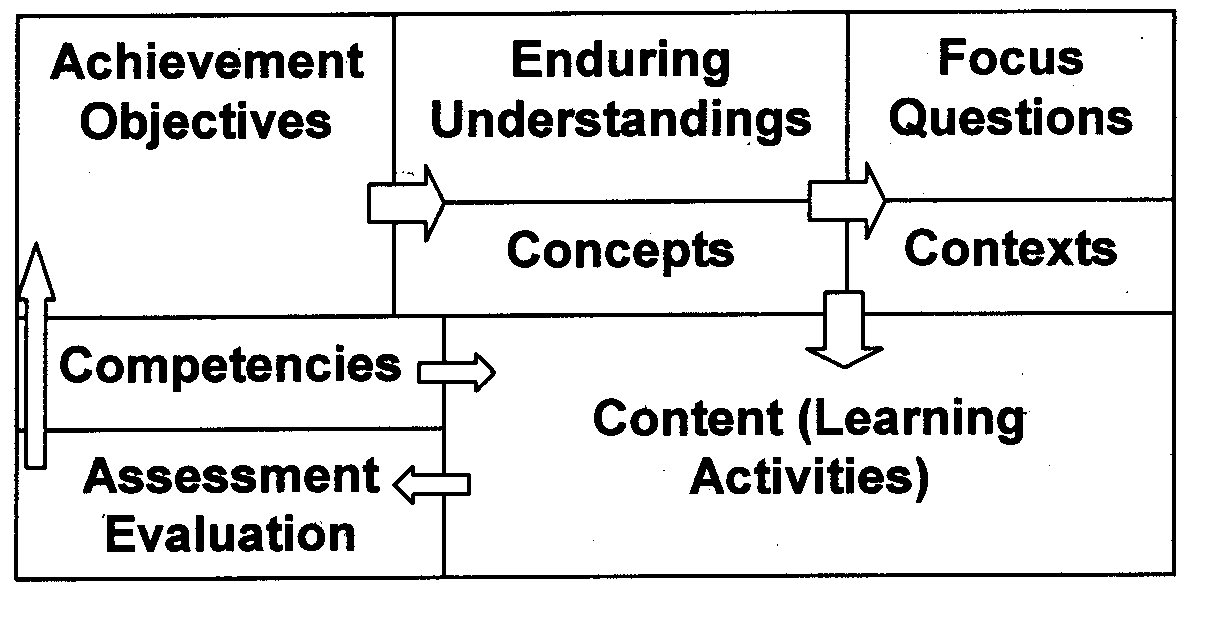 Concepts:Identity, Culture, Society,Treaty of Waitangi, Kawanatanga, Rangatiratanga, Sovereignty, GovernorshipEnduring Understandings:Cultural groups had differing perspectives/world views.There have been a variety of on-going responses to the Treaty of Waitangi.The Treaty did not deliver on the expectations of many who were involved in the process.Enduring Understandings:Cultural groups had differing perspectives/world views.There have been a variety of on-going responses to the Treaty of Waitangi.The Treaty did not deliver on the expectations of many who were involved in the process.Enduring Understandings:Cultural groups had differing perspectives/world views.There have been a variety of on-going responses to the Treaty of Waitangi.The Treaty did not deliver on the expectations of many who were involved in the process.Contexts:Aotearoa/New Zealand, Pre-European NZ, Te IwiFocus Questions:What were the perspectives of the various groups involved?How did groups and individuals respond to the Treaty?Focus Questions:What were the perspectives of the various groups involved?How did groups and individuals respond to the Treaty?Focus Questions:What were the perspectives of the various groups involved?How did groups and individuals respond to the Treaty?Content (Learning Activities using the Paki Chronicles Books 1-5)Context: Cultural InteractionFocus Question 1: What were the perspectives of the various groups involved in the production/signing of the Treaty of Waitangi?  (Causes)Views on land ownership -  Venn diagram Perspectives task sheet using Books 1 & 2. Context: Treaty of Waitangi and responsesFocus Question 2: How did groups and individuals respond to the Treaty? (Consequences)Treaty of Waitangi Treasure Hunt using Books 3 & 4Continuum exercise – “ Signing of the Treaty”. Add viewpoints of missionaries, various Maori chiefs, Hobson and Busby. Annotate with reasons for viewpoints. Timeline of the consequences using Book 5Extension idea:Use the movie “Waitangi – What Really Happened” in conjunction with the books. Choose a couple of key pages, blank out the words in the speech bubbles and get students to add words whilst watching the movie.Content (Learning Activities using the Paki Chronicles Books 1-5)Context: Cultural InteractionFocus Question 1: What were the perspectives of the various groups involved in the production/signing of the Treaty of Waitangi?  (Causes)Views on land ownership -  Venn diagram Perspectives task sheet using Books 1 & 2. Context: Treaty of Waitangi and responsesFocus Question 2: How did groups and individuals respond to the Treaty? (Consequences)Treaty of Waitangi Treasure Hunt using Books 3 & 4Continuum exercise – “ Signing of the Treaty”. Add viewpoints of missionaries, various Maori chiefs, Hobson and Busby. Annotate with reasons for viewpoints. Timeline of the consequences using Book 5Extension idea:Use the movie “Waitangi – What Really Happened” in conjunction with the books. Choose a couple of key pages, blank out the words in the speech bubbles and get students to add words whilst watching the movie.Content (Learning Activities using the Paki Chronicles Books 1-5)Context: Cultural InteractionFocus Question 1: What were the perspectives of the various groups involved in the production/signing of the Treaty of Waitangi?  (Causes)Views on land ownership -  Venn diagram Perspectives task sheet using Books 1 & 2. Context: Treaty of Waitangi and responsesFocus Question 2: How did groups and individuals respond to the Treaty? (Consequences)Treaty of Waitangi Treasure Hunt using Books 3 & 4Continuum exercise – “ Signing of the Treaty”. Add viewpoints of missionaries, various Maori chiefs, Hobson and Busby. Annotate with reasons for viewpoints. Timeline of the consequences using Book 5Extension idea:Use the movie “Waitangi – What Really Happened” in conjunction with the books. Choose a couple of key pages, blank out the words in the speech bubbles and get students to add words whilst watching the movie.Content (Learning Activities using the Paki Chronicles Books 1-5)Context: Cultural InteractionFocus Question 1: What were the perspectives of the various groups involved in the production/signing of the Treaty of Waitangi?  (Causes)Views on land ownership -  Venn diagram Perspectives task sheet using Books 1 & 2. Context: Treaty of Waitangi and responsesFocus Question 2: How did groups and individuals respond to the Treaty? (Consequences)Treaty of Waitangi Treasure Hunt using Books 3 & 4Continuum exercise – “ Signing of the Treaty”. Add viewpoints of missionaries, various Maori chiefs, Hobson and Busby. Annotate with reasons for viewpoints. Timeline of the consequences using Book 5Extension idea:Use the movie “Waitangi – What Really Happened” in conjunction with the books. Choose a couple of key pages, blank out the words in the speech bubbles and get students to add words whilst watching the movie.Assessment / Evaluation:Paragraph writing assessing ability to structure and write with precision. Compare and contrast the perspectives of the various stakeholders involved in the signing of the Treaty of Waitangi.  Assessment / Evaluation:Paragraph writing assessing ability to structure and write with precision. Compare and contrast the perspectives of the various stakeholders involved in the signing of the Treaty of Waitangi.  Assessment / Evaluation:Paragraph writing assessing ability to structure and write with precision. Compare and contrast the perspectives of the various stakeholders involved in the signing of the Treaty of Waitangi.  Assessment / Evaluation:Paragraph writing assessing ability to structure and write with precision. Compare and contrast the perspectives of the various stakeholders involved in the signing of the Treaty of Waitangi.  